ForewordThe role of the Radiocommunication Sector is to ensure the rational, equitable, efficient and economical use of the radio-frequency spectrum by all radiocommunication services, including satellite services, and carry out studies without limit of frequency range on the basis of which Recommendations are adopted.The regulatory and policy functions of the Radiocommunication Sector are performed by World and Regional Radiocommunication Conferences and Radiocommunication Assemblies supported by Study Groups.Policy on Intellectual Property Right (IPR)ITU-R policy on IPR is described in the Common Patent Policy for ITU-T/ITU-R/ISO/IEC referenced in Resolution ITU-R 1. Forms to be used for the submission of patent statements and licensing declarations by patent holders are available from http://www.itu.int/ITU-R/go/patents/en where the Guidelines for Implementation of the Common Patent Policy for ITU-T/ITU-R/ISO/IEC and the ITU-R patent information database can also be found. Electronic PublicationGeneva, 2022 ITU 2022All rights reserved. No part of this publication may be reproduced, by any means whatsoever, without written permission of ITU.RECOMMENDATION  ITU-R  SM.2149-0Guidance on supplementary elements on the use of 
Appendix 10 of the Radio Regulations to convey information related to 
harmful interference to space radiocommunication services(2022)ScopeAdministrations operating space radiocommunication systems which encounter instances of harmful interference should use the information in this Recommendation when providing the particulars relating to the harmful interference to involved administrations. The form in this Recommendation should be used to provide supplementary guidance information in the format prescribed in Appendix 10 of the Radio Regulations (RR).KeywordsSpace radiocommunication services, harmful interference, reporting form, Appendix 10Abbreviations/GlossaryDefinition of harmful interference in the ITU RR:	“Interference which endangers the functioning of a radionavigation service or of other safety services or seriously degrades, obstructs, or repeatedly interrupts a radiocommunication service operating in accordance with Radio Regulations” (No. 1.169 of the RR).BR	Radiocommunication BureauCDF	Cumulative distribution functionCR	Circular Letter (Concerning Radio Regulation Frequency Registration)EESS	Earth exploration-satellite serviceepfd	equivalent power flux-densityFDOA	Frequency difference of arrivalGSO	Geostationary-satellite orbitHEO	Highly elliptical orbitIFIC	International Frequency Information CircularLEO	Low Earth orbitLHCP	Left-hand circular polarizedMEO	Medium Earth orbitNORAD	North American Aerospace Defence (Satellite Catalogue Number)pfd	power flux-densityQTE	TRUE bearing (see the most recent version of Recommendation ITU-R M.1172)RHCP	Right-hand circular polarizedRR	Radio RegulationsSIRRS	Satellite Interference Reporting and Resolution SystemTDOA	Time difference of arrivalTLE	Two-line element setUTC	Universal Time CoordinatedRelated ITU Recommendations and ReportsRecommendation ITU-R RS.2106 – Detection and resolution of radio frequency interference to Earth exploration-satellite service (passive) sensorsReport ITU-R SM.2181 – Use of Appendix 10 of the Radio Regulations to convey information related to emissions from both GSO and non-GSO space stations including geolocation information Report ITU-R SM.2182 – Measurement facilities available for the measurement of emissions from both GSO and non-GSO space stationsReport ITU-R SM.2424 – Measurement techniques and new technologies for satellite monitoringThe ITU Radiocommunication Assembly,consideringa)	that Article 15 of the RR describes the procedure for the resolution of cases of harmful interference;b)	that the resolution of harmful interference affecting space stations requires the cooperation and exchange of information among multiple parties, including the administrations involved, the space monitoring facility, and the ITU Radiocommunication Bureau;c)	that, in accordance with No. 15.27 of the RR, full particulars relating to harmful interference shall, whenever possible, be given in the form in Appendix 10 of the RR;d)	that Appendix 10 of the RR was designed with terrestrial services in mind, its applicability to emissions from space stations is limited;e)	that it would be desirable and helpful for administrations that a common reporting form for all services be established based on the current information in Appendix 10 of the RR;f)	that reporting harmful interference affecting certain radio services may require additional information to that contained in Appendix 10 of the RR;g)	that such dedicated form of reporting harmful interference cases should be kept minimum;h)	that the Satellite Interference Reporting and Resolution System (SIRRS) online application is the primary mechanism (as per CR/435) for formal submissions of reports and subsequent exchanges of information concerning cases of harmful interference affecting space services;i)	that this online application implemented by the Radiocommunication Bureau in response to Resolution 186 of the ITU Plenipotentiary Conference is an open platform that can support the submission of supplementary information in the format of this Recommendation,notinga)	that Recommendation ITU-R RS.2106 provides a reporting form and guidance for Administrations operating EESS (passive) satellite sensors which encounter instances of harmful interference, in addition to the form in Appendix 10 of the RR;b)	that the additional necessary information in considering f) may be different for the cases of different space radiocommunication services and interference scenarios;c)	that reporting forms and examples mentioned in Annexes 1 and 3 would be useful for administrations and ease their efforts,recognizinga)	that obligations to eliminate harmful interference are set forth in relevant provisions of the ITU Constitution, the Radio Regulations and bilateral coordination agreements;b)	that No. 15.22 of the RR requests that Member States exercise the utmost goodwill and mutual assistance in the application of the provisions of Article 45 of the Constitution and that of Section VI of Article 15 of the RR to the settlement of problems of harmful interference;c)	that No. 13.2 of the RR stipulates: “When an administration has difficulty in resolving a case of harmful interference and seeks the assistance of the Bureau, the latter shall, as appropriate, help in identifying the source of the interference and seek the cooperation of the responsible administration in order to resolve the matter”;d)	that the continuous synergistic implementation of these actions by all sectors involved in satellite radiocommunications can guarantee that harmful interference is kept to a minimum for the satellite community and end users,recommends1	that the guidance information in Annex 1 should, whenever possible, be provided when reporting harmful interference affecting space radiocommunication services under Article 15 of the RR;2	that the interference scenarios indicated in Annex 2 could be used for guidance when reporting harmful interferences;3	that the examples with detailed additional information indicated in Annex 3 could be used for guidance when reporting harmful interferences in each interference scenario;4	that the following Note is part of this Recommendation. NOTE – This Recommendation is in no way intended to modify the procedure contained in Article 15 and Appendix 10 of the RR but to provide guidance to administrations in dealing with interference to facilitate the course of action to be taken.Annex 1

Use of Appendix 10 of the Radio Regulations to convey information related to harmful interference to space radiocommunication servicesA1.1	IntroductionArticle 15 of the Radio Regulations (RR) describes the procedure for the resolution of cases of harmful interference. Full particulars relating to harmful interference shall, whenever possible, be given in the form indicated in Appendix 10 of the RR.However, Appendix 10 of the RR was designed with terrestrial services in mind, its applicability related to emissions from space stations is limited. This is even more problematic when graphical geolocation information must be conveyed.Report ITU-R SM.2181 was developed to address these shortcomings and suggests a list of additional information to be attached together with Appendix 10 of the RR when reporting cases of harmful interference related to satellite services. The list of items as suggested in Report ITU-R SM.2181 only mentioned GSO and non-GSO cases while the guidelines in this Annex facilitate a way for reporting harmful interference for the cases of all space radiocommunication services.These guidelines aim at introducing procedures for reporting cases of harmful interference related to all space radiocommunication services and providing guidance on preparing a report on cases of harmful interference by administrations and the Radiocommunication Bureau, as appropriate. These guidelines are developed based on the procedures for resolving harmful interference as contained in Section VI of Article 15 of the RR to maximize quality and availability of service to the user by minimizing unusable satellite capacity due to interference.A1.2	Proposal for solutionTo avoid confusion and better convey information related to harmful interference to space radiocommunication services, it is desirable to have one reporting form for reporting harmful interference cases of space radiocommunication services. A common reporting form for necessary information related to harmful interference to all space radiocommunication services would be indicated in § A1.5. However, some of the space radiocommunication services have their special particulars concerning the report. Therefore, § A1.6 shows the supplementary information to treat cases of harmful interference of different space radiocommunication services.A1.3	Procedures in case of harmful interferenceSection VI of Article 15 of the RR provides procedures to be followed by administrations in the case of harmful interference. The following provides the key points of these procedures:1	The administration responsible for the affected service or satellite carrier (Administration A) shall send to the administration responsible for the station which is likely causing harmful interference (Administration B) full particulars relating to the harmful interference in the form indicated in Appendix 10 of the RR (No. 15.27 of the RR).2	When informed that a station under jurisdiction of Administration B is likely causing harmful interference to Administration A, the former Administration shall acknowledge receipt of that information as soon as possible (No. 15.35 of the RR).3	Administration B shall immediately investigate the matter and take all required measures / actions in order to eliminate the harmful interference if it is confirmed that the interfering station is located on the territory under its jurisdiction.4	If the cooperation between Administrations A and B has not produced satisfactory results, Administration A may forward details of the case to the Radiocommunication Bureau (BR) for its information (No. 15.41 of the RR).5	In such a case, a request of assistance may also be sent to the Bureau with all the technical and operational details and copies of the correspondence (No. 15.42 of the RR).In the cases that harmful interference that originate from Administration B cannot be resolved at operator level, the affected satellite licensed operators / earth station users can:Step 1: Send a letter to its national administration (Administration A) together with the information to be provided when reporting harmful interference (see § A1.5 for description of the information to be provided) to request its help to communicate with the Administration responsible for the station suspected of causing the harmful interference (Administration B) to eliminate the interfering signal. Step 2: If there is no response from Administration B or if satisfactory results cannot be reached, invite the national Administration A to send a letter to the ITU in accordance with No. 15.41 and No. 15.42 of the RR. The letter to the Radiocommunication Bureau should:–	Request the ITU-R Radiocommunication Bureau to act in accordance with the provisions of Section I of Article 13 of the RR to help resolving the case of harmful interference.–	Provide the facts of the cases, including all the technical and operational details and copies of correspondence between Administration A and Administration B (i.e. the correspondence associated with Step 1 above).A1.4	Getting geolocation results for the source of harmful interferenceIn case of GSO satellite networks, the coverage of a satellite depends on its design and its operating frequencies and would normally cover multiple countries. An uplink from any location within the footprint of the satellite antenna could potentially create harmful interference to the satellite. Without knowing the location of the interfering source, it would be difficult, if not impossible, to identify the responsible administration to communicate with and request for elimination of the harmful interference.To obtain geolocation results, satellite operators and their responsible administrations may already have facilities or sources for performing the geolocation. Telecommunications regulatory authorities of some countries have their own space radio monitoring facilities and some of these stations may be able to assist other administrations to perform geolocation in cases involving satellite interference; information regarding these facilities can be found in Report ITU-R SM.2182 or http://www.itu.int/online/mms/mars/monitoring/l8_station_search.sh. In addition to monitoring/geolocation facilities of administrations, there are commercial companies and satellite operators, which provide geolocation services for customers.Additional information on interference solutions is included in Section 6 of Report ITU-R SM.2424. It describes the interference type, geolocation principles, geolocation system requirements, techniques for geolocation of transmitter on the Earth and factors affecting geolocation accuracy.A1.5	Key particulars when reporting harmful interference to space radiocommunication servicesThe common reporting form for necessary information related to harmful interference to space radiocommunication services is shown below. The classification of the form is in accordance with Appendix 10 of the RR, and item a to item x in Table 1 are extracted directly from it. In addition to this, the other items are determined according to the specific characteristics of space radiocommunication services.Some items are optional and some are necessary at a minimum to be able to understand and process the report.TABLE 1Key particulars concerning the reporting form of harmful interferenceTABLE 1 (continued)TABLE 1 (continued)TABLE 1 (end)A1.6	Additional particulars when reporting harmful interference to space radiocommunication servicesThe additional information presented in this section is considered as supplement to Appendix 10 of the RR for the purpose of better understand the interferences.For Interference Scenario C (EESS (passive)), see Tables in Recommendation ITU-R RS.2106. These Tables define the fields for reporting the system characteristics of the affected EESS (passive) system.For the Interference Scenarios A (Earth-to-space), the following Table defines the particulars of graphical information, the satellites and geolocation facilities involved in the harmful interference.TABLE 2Additional information concerning the reporting form of harmful interferenceTABLE 2 (continued)TABLE 2 (end)Annex 2

Illustrations of different interference scenarios and key particulars 
to be reportedA2.1	Interference Scenario A (Earth-to-space)This case describes a geostationary satellite located at 7º East receiving interference from an earth station intended to communicate with an adjacent geostationary satellite located at 9.5º East. The interference signal is retransmitted and received together with the wanted signal by the earth station associated to the geostationary satellite located at 7º East.Figure 1Illustration of core elements to be reported in a case of interference in the Earth-to-space scenario 
(Interference Scenario A as per item 4 of Table 1)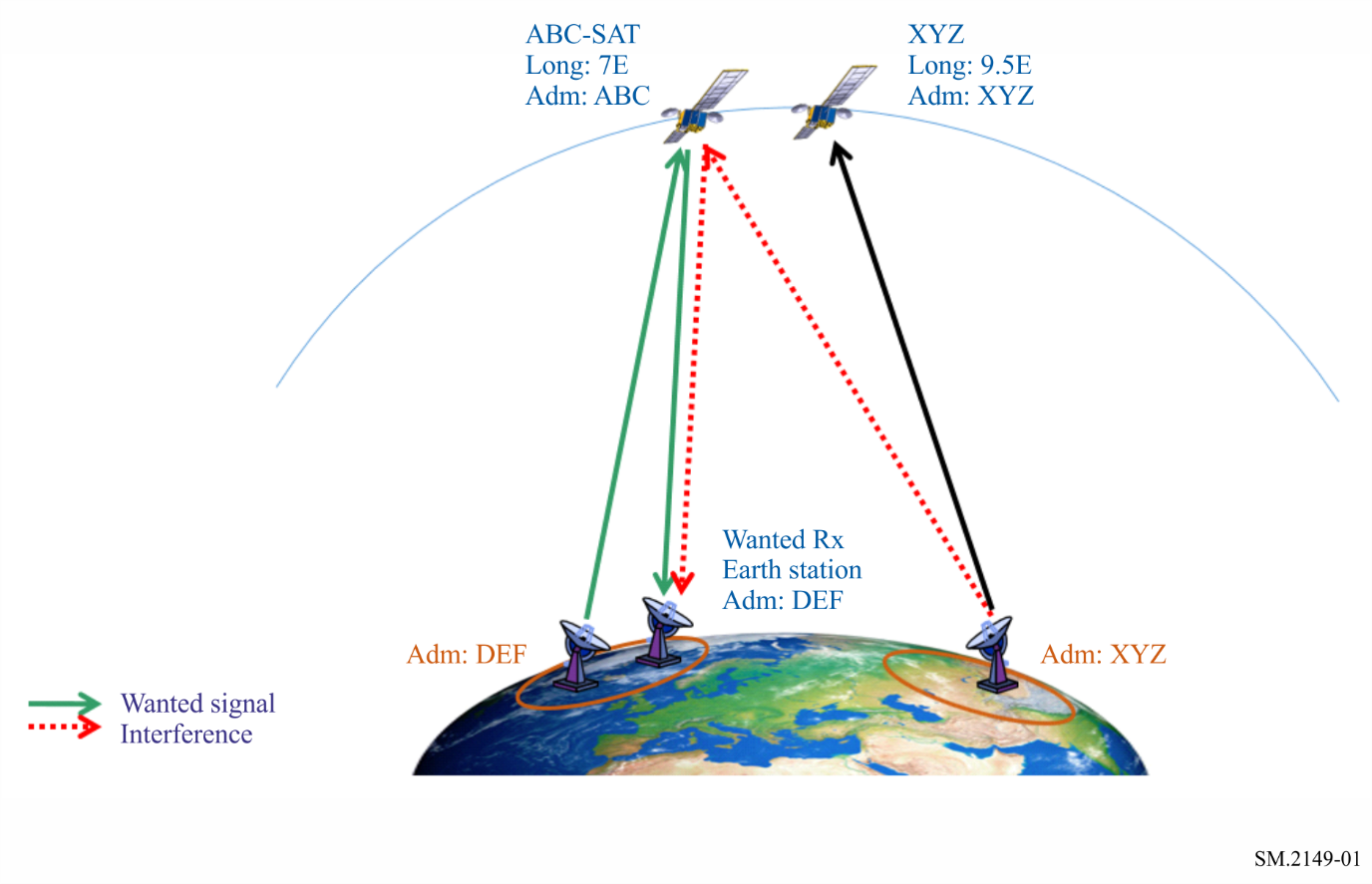 TABLE 3Key particulars concerning the reporting form of harmful interferenceTABLE 3 (end)A2.2	Interference Scenario B (space-to-Earth)A2.2.1	Case 1This case describes an earth station associated to a geostationary satellite located at 7º East receiving interference from an adjacent geostationary satellite located at 8.5º East.Figure 2Illustration of core elements to be reported in a case of interference in the space-to-Earth Scenario, 
originated from a space station 
(Interference Scenario B as per item 4 of Table 1)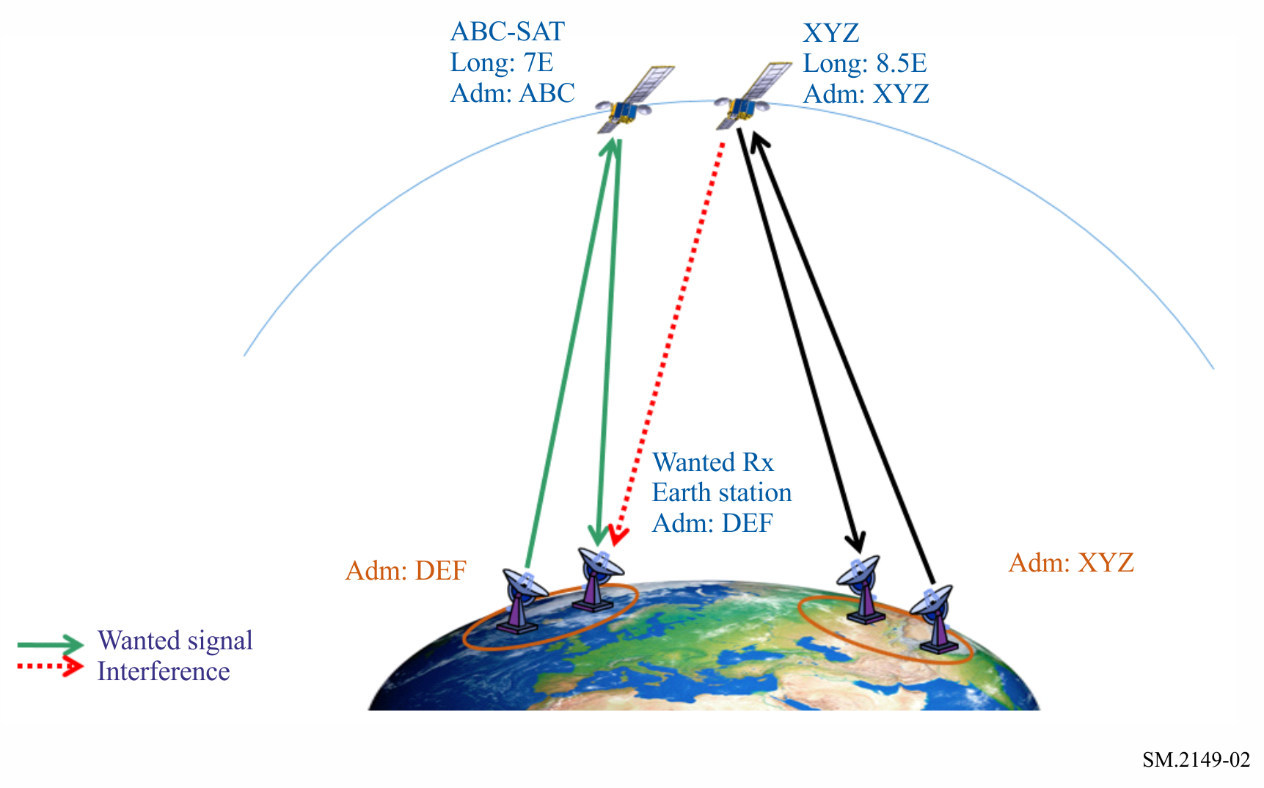 TABLE 4Key particulars concerning the reporting form of harmful interferenceTABLE 4 (end)A2.2.2	Case 2This case illustrates an earth station, associated to a geostationary satellite located at 7° East, receiving interference in the ground segment originated from terrestrial systems (e.g. fixed, land mobile or mobile base station).Figure 3Illustration of core elements to be reported in a case of interference in the space-to-Earth Scenario, 
originated from a terrestrial station 
(Interference Scenario B as per item 4 of Table 1)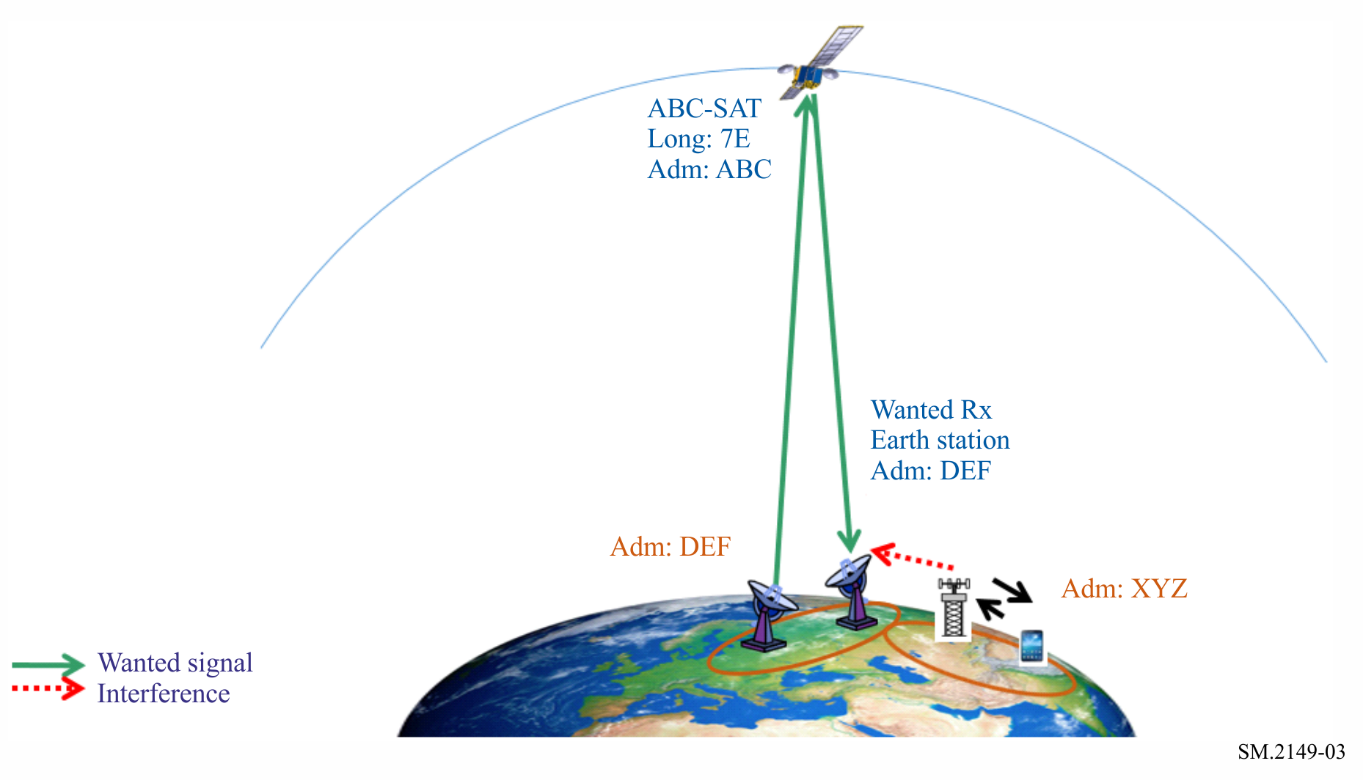 TABLE 5Key particulars concerning the reporting form of harmful interferenceTABLE 5 (continued)TABLE 5 (end)A2.2.3	Case 3This case illustrates a receiving earth station, associated to a geostationary satellite, being interfered by the aggregate of “n” non-geostationary satellites within the same constellation transmitting in the same frequency band while being visible from the earth station.Figure 4Illustration of core elements to be reported in a case of interference from a non-geostationary-satellite system 
into an earth station associated to a geostationary-satellite network 
(Interference Scenario B as per item 4 of Table 1)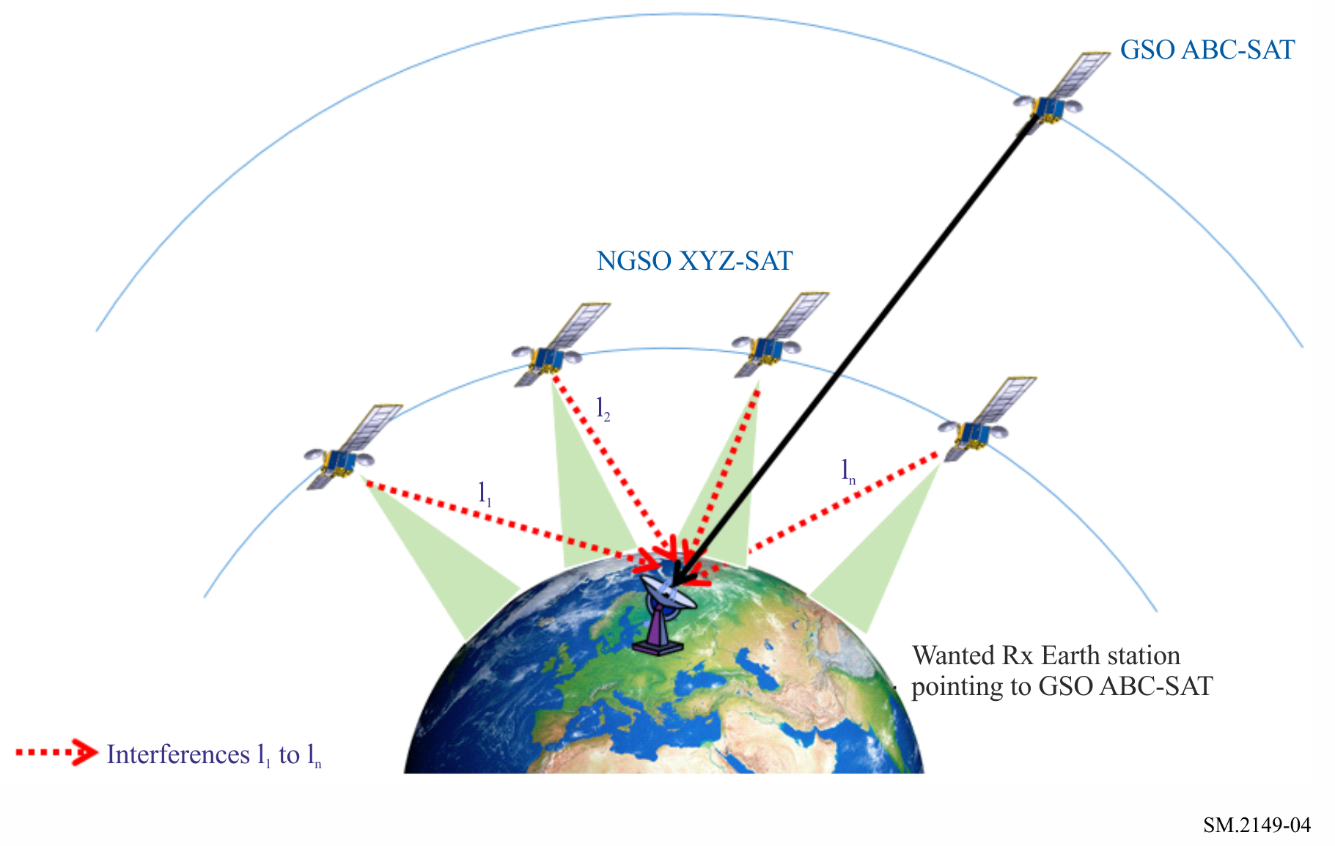 TABLE 6Key particulars concerning the reporting form of harmful interferenceTABLE 6 (end)Guidelines to a possible method to measure epfd from a non-geostationary-satellite system into an earth station associated to a geostationary-satellite network where Article 22 of the Radio Regulations appliesProvisions of No. 22.5C.1 of the RR defines the equivalent power flux-density (epfd) as the sum of the power flux-densities produced at a geostationary-satellite system receive station on the Earth’s surface or in the geostationary orbit, as appropriate, by all the transmit stations within a non-geostationary-satellite system, taking into account the off-axis discrimination of a reference receiving antenna assumed to be pointing in its nominal direction. The epfd is calculated using the following equation:where: 	Na :	number of transmit stations in the non-geostationary-satellite system that are visible from the geostationary-satellite system receive station considered on the Earthʼs surface or in the geostationary orbit, as appropriate	i : 	index of the transmit station considered in the non-geostationary-satellite system	Pi :	RF power at the input of the antenna of the transmit station, considered in the non-geostationary-satellite system (dBW) in the reference bandwidth	θi :	off-axis angle between the boresight of the transmit station considered in the non-geostationary-satellite system and the direction of the geostationary-satellite system receive station	Gt(θi) : 	transmit antenna gain (as a ratio) of the station considered in the non-geostationary-satellite system in the direction of the geostationary-satellite system receive station	di :	distance (m) between the transmit station considered in the non-geostationary-satellite system and the geostationary-satellite system receive station	φi :	off-axis angle between the bore sight of the antenna of the geostationary-satellite system receive station and the direction of the i-th transmit station considered in the non-geostationary-satellite system	Gr(φi) : 	receive antenna gain (as a ratio) of the geostationary-satellite system receive station in the direction of the i-th transmit station considered in the non-geostationary-satellite system	Gr,max :	maximum gain (as a ratio) of the antenna of the geostationary-satellite system receive station	epfd : 	computed equivalent power flux-density (dB(W/m2)) in the reference bandwidth.Knowing that:where:	Ii :	interference power, measured at the output of the receiving antenna, caused by the i-th transmitting non-geostationary station	λ :	wavelength.Then, from the epfd equation above:can be measured at the output of the receiving antenna associated to the geostationary satellite in the absence of the wanted signal.Knowing Gr,max (therefore the earth station antenna diameter as well) and the frequency band (therefore ℷ), the epfd can be calculated for a given antenna diameter, reference BW, particular location and instant of time t.Further considerations:–	Samples of epfd(t) should be measured at small intervals during a sufficient period of time to capture short-term and long-term values.–	Each sample of epfd(t) should be stored. When completed, a cumulative distribution function (CDF) should be traced based on these results and compared with the RR Article 22 limits for that earth station antenna diameter. Example of the attachment to be provided under entry e) of Table 9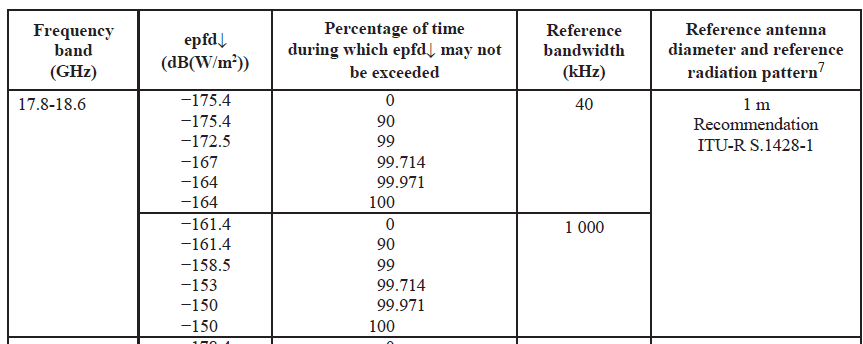 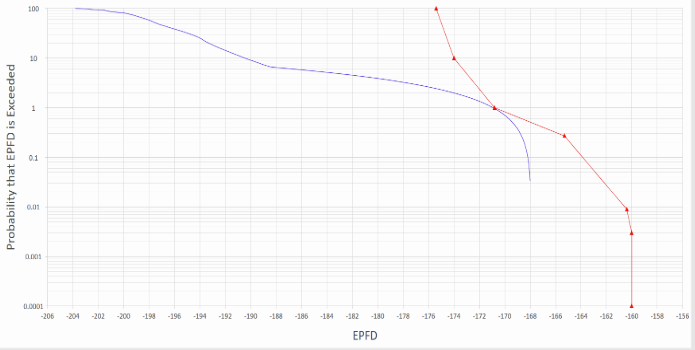 –	These steps may be repeated in different locations of interest.–	This method is valid when all the interference contributions are originated from the same non-geostationary-satellite system to be measured.A2.3	Interference Scenario C (EESS (passive))This case illustrates a non-geostationary satellite in the Earth exploration-satellite service (passive) intended to sense natural radiations from the Earth but being interfered by out of band emissions originated from a terrestrial system operating with very high power in an adjacent band.In this scenario, Recommendation ITU-R RS.2106 should also be used to provide further details.Figure 5Illustration of core elements to be reported in a case of interference in the 
Earth exploration-satellite service (passive) 
(Interference Scenario C as per item 4 of Table 1)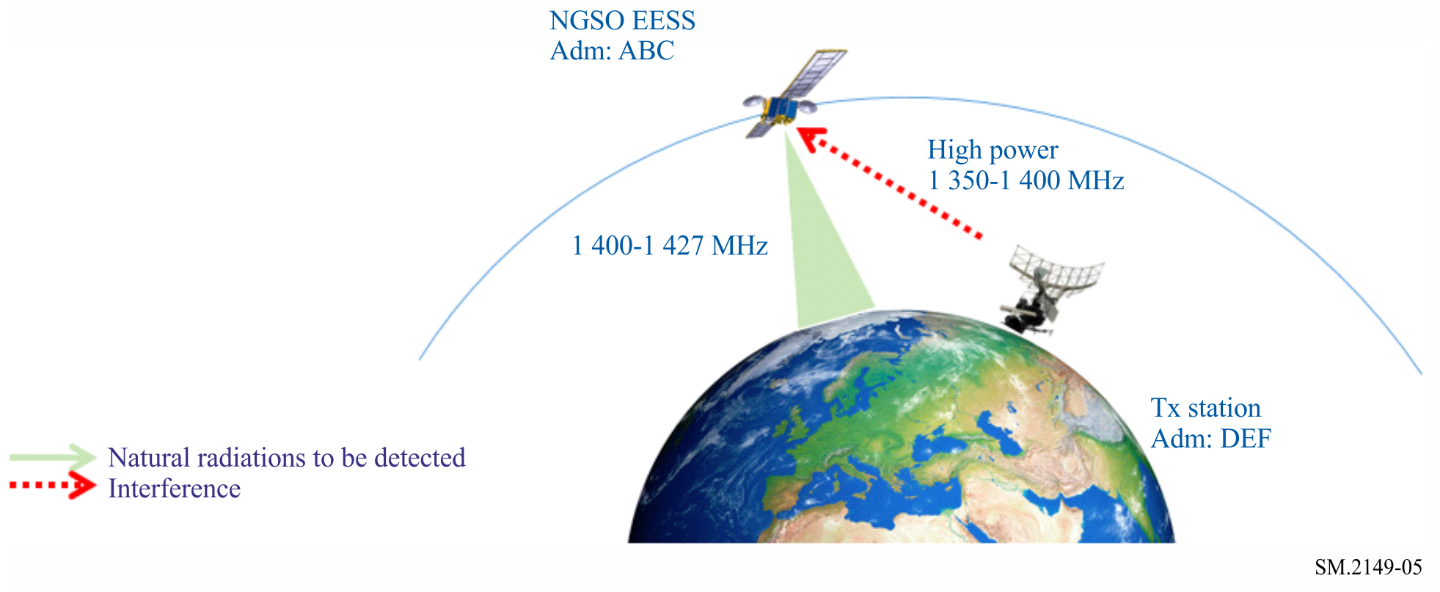 TABLE 7Key particulars concerning the reporting form of harmful interferenceTABLE 7 (end)A2.4	Interference Scenario D (radio astronomy)The case depicted below represents a radio astronomy station being interfered by unwanted emissions originated from a non-geostationary-satellite system transmitting in an adjacent frequency band.Figure 6Illustration of core elements to be reported in a case of interference in the radio astronomy service 
(Interference Scenario D as per item 4 of Table 1)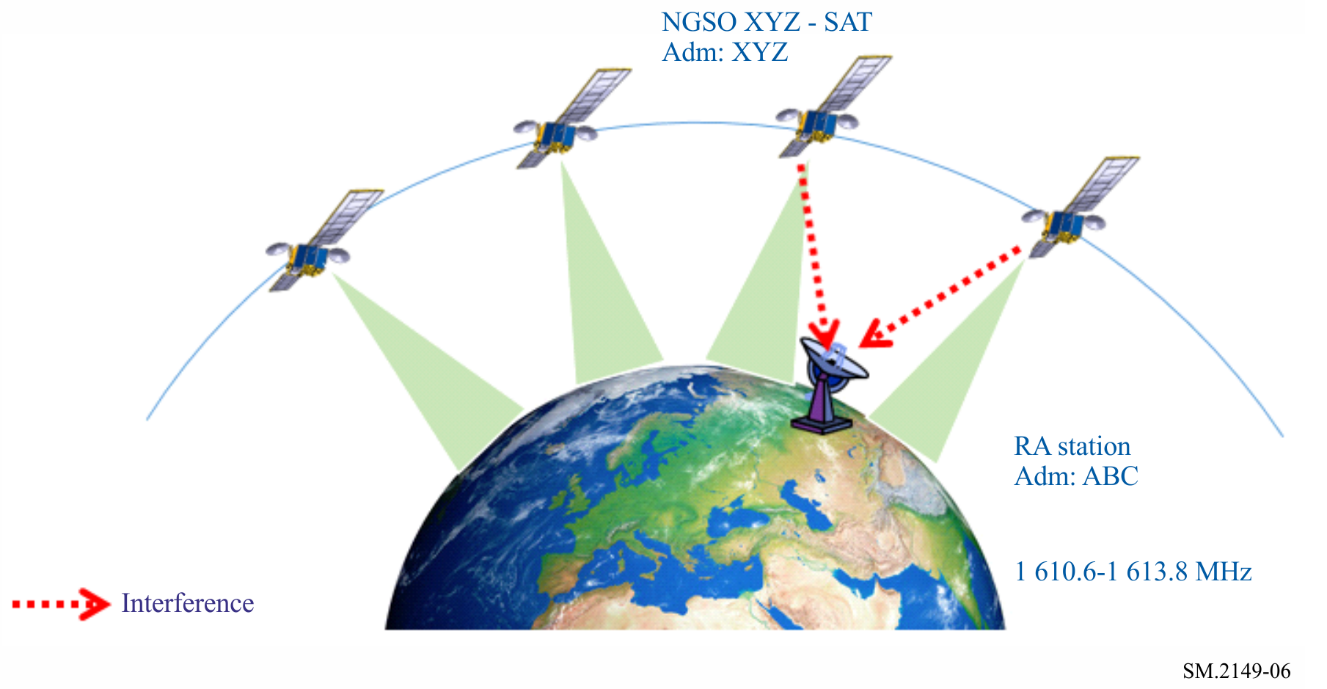 TABLE 8Key particulars concerning the reporting form of harmful interferenceTABLE 8 (end)A2.5	Interference Scenario E (space-to-space)The case depicted below represents a non-geostationary-satellite system NGSO1 intended to communicate by intersatellite links with a geostationary-satellite GSO1 but causing interference to an adjacent geostationary-satellite GSO2. This interference is retransmitted by GSO2 and received by its associated earth station, together with the wanted signal.figure 7Illustration of core elements to be reported in a case of interference in the space-to-space Scenario 
(Interference Scenario E as per item 4 of Table 1)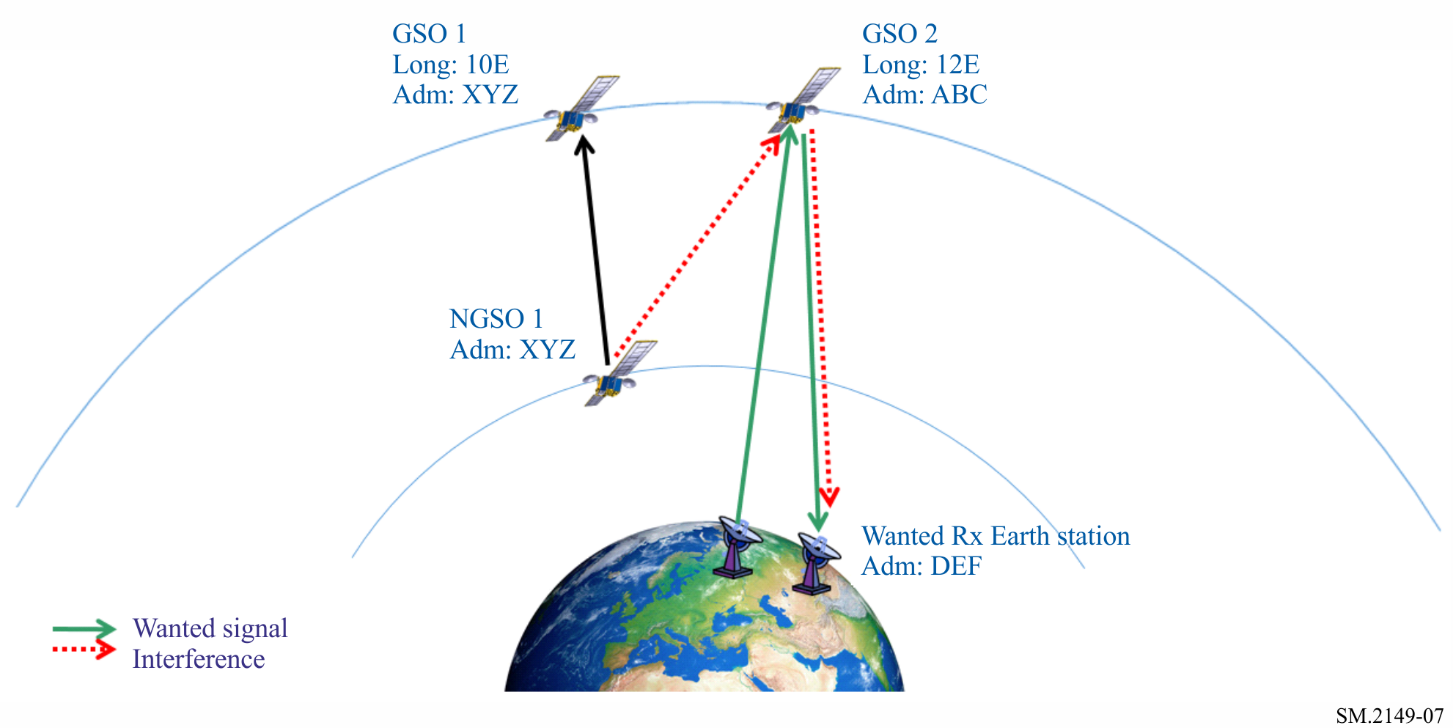 TABLE 9Key particulars concerning the reporting form of harmful interferenceTABLE 9 (end)Annex 3

Example reports of harmful interference to space radiocommunication services including additional information detailed in Table 2A3.1	Interference Scenario A (Earth-to-space)These are the example reports of harmful interference to space radiocommunication services in Interference Scenario A (Earth-to-space) based on Table 1 and Table 2.A3.1.1	Case 1TABLE 10Key particulars concerning the reporting form of harmful interferenceTABLE 10 (continued)TABLE 10 (end)TABLE 11Additional information concerning the reporting form of harmful interferenceTABLE 11 (continued)TABLE 11 (continued)TABLE 11 (end)A3.1.2	Case 2TABLE 12Key particulars concerning the reporting form of harmful interferenceTABLE 12 (continued)TABLE 12 (end)TABLE 13Additional information concerning the reporting form of harmful interferenceTABLE 13 (continued)TABLE 13 (continued)TABLE 13 (end)Recommendation  ITU-R  SM.2149-0(09/2022)Guidance on supplementary elements 
on the use of Appendix 10 of the Radio Regulations to convey information related to harmful interference to space radiocommunication services SM SeriesSpectrum managementSeries of ITU-R Recommendations (Also available online at http://www.itu.int/publ/R-REC/en)Series of ITU-R Recommendations (Also available online at http://www.itu.int/publ/R-REC/en)SeriesTitleBOSatellite deliveryBRRecording for production, archival and play-out; film for televisionBSBroadcasting service (sound)BTBroadcasting service (television)FFixed serviceMMobile, radiodetermination, amateur and related satellite servicesPRadiowave propagationRARadio astronomyRSRemote sensing systemsSFixed-satellite serviceSASpace applications and meteorologySFFrequency sharing and coordination between fixed-satellite and fixed service systemsSMSpectrum managementSNGSatellite news gatheringTFTime signals and frequency standards emissionsVVocabulary and related subjectsNote: This ITU-R Recommendation was approved in English under the procedure detailed in Resolution ITU-R 1.General informationGeneral informationGeneral information1Administrations responsible for the interference(Note: The administration responsible for the station, which is likely causing harmful interference, option – Unknown)necessary2Notifying Administration of the station receiving the interference(Note: The notifying administration responsible for the station which is receiving the harmful interference.)necessary3Other Administrations implicated in the interference case(Note: Other Administrations responsible for stations which are affected by the harmful interferences.)Interference scenarioInterference scenarioInterference scenario4Interference scenario:A-Earth-to-space / B-Space-to-Earth / C-EESS (passive sensors) / D-Radio astronomy / E-Space-to-space(Note: Illustrations of interference scenarios are shown in Annex 2.)necessary5Type of station responsible for the interference: Earth / Space (GSO) / Space (non-GSO) / Terrestrial / Other / Unknown6Type of station receiving interference: Earth / Space (GSO) / Space (non-GSO) / Terrestrial / Othernecessary7Type of stations affected by the harmful interference: Earth / Space (GSO) / Space (non-GSO) / Terrestrial / OthernecessaryParticulars concerning the station causing the interferenceParticulars concerning the station causing the interferenceParticulars concerning the station causing the interferenceaName, Carrier-ID or other means of identification(Note: This item is more designed for terrestrial services. For uplink interference, it is possible to indicate the interfering earth station or terrestrial emission, when it is known.For downlink interference and interference between satellites, it is possible to indicate the affecting satellite, therefore its special section reference number such as NORAD ID, ITU filing name, commercial name and the affecting transponder number could be mentioned here.)bFrequency measured(Note: the centre of uplink frequency or downlink frequency)Date(Note: Date of the harmful interference spectrum plot taken. It is also possible to describe the occurrence of interference to give more information.)Time (UTC) (Note: Time of the spectrum plot taken. If on the above item (date), a range of date is given to describe the occurrence of interference, it is possible to also specify the exact date of the spectrum plot here.)necessarycClass of emission(Note: Class of emission of the interferer, as defined in RR Appendix 1, is normally difficult to classify, and it is possible to leave this field blank or marked as unknown. When possible, a description of the interference could be provided, such as modulation type, coding type, multiple access type and any additional signal characteristics.)Particulars concerning the station causing the interferenceParticulars concerning the station causing the interferenceParticulars concerning the station causing the interferencedBandwidth of the interference(s) (indicate whether measured or estimated)eField strength, pfd, epfd, brightness temperature of interfering carrier(s)(Note: This item is used to describe the measured signal strength. Brightness Temperature is a parameter specially for EESS service. It is also possible to provide spectrum plot instead.)Date:(Note: Date of the measurement/spectrum plot.)Time (UTC):(Note: Time of the measurement/spectrum plot.)fObserved polarization:(Note: H/V/LHCP/RHCP)gNature of interference(Note: Item u and item g in Table 1 has been exchanged compared to Appendix 10 of the Radio Regulations. When possible, the characteristics of the interference could be provided:–	Analog modulated carrier–	Digital modulated carrier–	CW clean carrier–	Burst signal–	Frequency hoping–	Frequency sweeping–	Cross polarization–	Co-channel–	Intermodulation–	Unwanted emissions–	Adjacent satellite interference–	Adjacent carrier interference–	Other.When possible, the reason causing the interference could be provided:–	Antenna pointing error–	Malfunctioning equipment–	Insufficient cable shielding–	Reference to RR No. 15.1 (unnecessary emissions)–	Other)necessaryhLocation(Note: It is recommended to indicate the number of the interfering sources (estimated number if possible) and the locations of the interfering sources. When possible, provide longitude if GSO / (latitude, longitude) if earth station or terrestrial station / satellite ephemeris in TLE format if non-GSO.)iLocation of the facility which made the above measurements(Note: The location of the measurement (e.g. where the spectrum plot taken) and the location of facility for performing geolocation and monitoring dish size.)Particulars concerning the transmitting station interfered with
(Note: For cases of uplink interference, it refers to the earth station transmitting the wanted carrier; for cases of downlink interference, it refers to the space station transmitting the wanted carrier.)Particulars concerning the transmitting station interfered with
(Note: For cases of uplink interference, it refers to the earth station transmitting the wanted carrier; for cases of downlink interference, it refers to the space station transmitting the wanted carrier.)Particulars concerning the transmitting station interfered with
(Note: For cases of uplink interference, it refers to the earth station transmitting the wanted carrier; for cases of downlink interference, it refers to the space station transmitting the wanted carrier.)jName, call sign or other means of identification(Note: This item is more designed for terrestrial services. It could indicate name of station notified to ITU, NORAD ID, or commercial name, as appropriate.)kFrequency assigned(Note: The centre frequency notified to ITU.)necessarylFrequency measured(Note: Both uplink frequency and downlink frequency could be provided.)Date(Note: Date of the harmful interference spectrum plot taken. It is also possible to describe the occurrence of interference to give more information.)Time (UTC)(Note: Time of the spectrum plot taken. If on the above item (date), a range of date is given to describe the occurrence of interference, it is possible to also specify the exact date of the spectrum plot here.)mClass of emission(Note: Class of emission of the affected frequency assignment as defined in RR AP1.)nBandwidth (indicates whether measured or estimated, or indicate the necessary bandwidth notified to the Radiocommunication Bureau)necessaryoLocation/position/area(Note: When possible, provide longitude if GSO / (latitude, longitude) if earth station / satellite ephemeris in TLE format if non-GSO.)pLocation of the facility which made the above measurements(Note: It can be the location of where the spectrum plot is taken and monitoring dish size.)Particulars furnished by the receiving station experiencing the interference
(Note: For cases of uplink interference, it refers to the space station receiving the interference; for cases of downlink interference, it refers to the earth station receiving interference.)Particulars furnished by the receiving station experiencing the interference
(Note: For cases of uplink interference, it refers to the space station receiving the interference; for cases of downlink interference, it refers to the earth station receiving interference.)Particulars furnished by the receiving station experiencing the interference
(Note: For cases of uplink interference, it refers to the space station receiving the interference; for cases of downlink interference, it refers to the earth station receiving interference.)qName of station(Note: It could indicate name of station notified to ITU, NORAD ID, or commercial name, as appropriate.)necessaryrLocation/position/area (Note: When possible, provide longitude if GSO / (latitude, longitude) if earth station / satellite ephemeris in TLE format if non-GSO.)necessarysDates and times (UTC) of occurrence of harmful interferencetBearings (QTE) or other particulars(Note: This item is more designed for terrestrial services. It is possible to leave this field blank.)uClass of station and nature of service(Note: The class of station and nature of service is defined in Table 3 and Table 4 of the Preface in BR IFIC, the preface can be downloaded in http://www.itu.int/en/ITU-R/space/Pages/prefaceMain.aspx.)(Note: Item u and item g has been exchanged compared to Appendix 10 of the Radio Regulations.)necessaryParticulars furnished by the receiving station experiencing the interferenceParticulars furnished by the receiving station experiencing the interferenceParticulars furnished by the receiving station experiencing the interferencevField strength or power flux-density or brightness temperature of the wanted emission at the receiving station experiencing the interference (Note: This item is used to describe the measured signal strength. Brightness Temperature is a parameter specially for EESS service. It is also possible to provide spectrum plot instead.)Date(Note: Date of the measurement/spectrum plot.)Time (UTC)(Note: Time of the measurement/spectrum plot.)wPolarization of the receiving antenna or observed polarization(Note: H/V/LHCP/RHCP.)xAction requested(Note: The action you want the Administration responsible for the station causing the harmful interference to perform.)necessaryGraphical informationGraphical informationGraphical information8Spectrum plot of interfering carriers9Spectrum plot of wanted carriers10Geolocation results 11Satellite footprint in which the interference is uplinked12Satellite footprint in which the interference is downlinkedParticulars concerning the satellite in which the interferer is appearingParticulars concerning the satellite in which the interferer is appearingParticulars concerning the satellite in which the interferer is appearing13Satellite orbit:14–	GSO orbit position (nominal):15–	LEO/MEO/HEO orbit:16	–	Orbital period17	–	Time of visibility 18	–	Orbit type Particulars concerning the satellite in which the interferer is appearingParticulars concerning the satellite in which the interferer is appearingParticulars concerning the satellite in which the interferer is appearing19	–	Name of the satellite system20	–	Number of satellites in the system21Satellite downlink:22–	Frequency range (nominal) (MHz)23–	Frequency range measured (MHz)24Transponder in which the interferer is appearing:25–	Transponder on satellite26	Transponder name/number for uplink27	Transponder name/number for downlink28–	Polarization (downlink)29–	Polarization (uplink)30–	Centre frequency (downlink)31–	Bandwidth (downlink)32–	Centre frequency (uplink)33–	Bandwidth (uplink)34–	Description/identification of authorized signalParticulars concerning the facilities making the measurement (for item i)Particulars concerning the facilities making the measurement (for item i)Particulars concerning the facilities making the measurement (for item i)35Name of monitoring station:36–	Organization37–	Location (country, state, area, town)38–	Position of the monitoring station which	made the measurements39Geolocation principle
(Note: TDOA/FDOA with 2 satellite, FDOA/FDOA with 2 satellite, TDOA/TDOA with 3 satellite, doppler shift with single satellite)40Satellites used for geolocation measurement:41–	Name of the main satellite42–	Name of the adjacent satellite 143–	Name of the adjacent satellite 244Equipment used for interferer detection:45–	Antenna type (1st antenna for geolocation)46–	Antenna size47–	G/T (dB/K)48–	Antenna location (country, state, town)49–	Antenna type (2nd antenna for geolocation)50–	Antenna size51–	G/T (dB/K)52–	Antenna location (country, state, town)53–	Antenna type (3rd antenna for geolocation)Particulars concerning the facilities making the measurement (for item i)Particulars concerning the facilities making the measurement (for item i)Particulars concerning the facilities making the measurement (for item i)54–	Antenna size55–	G/T (dB/K)56–	Antenna location (country, state, town)57Other equipment besides antennas58Interfering signal:59–	Frequency measured (downlink) (MHz)60–	Frequency calculated (uplink) (MHz)61–	Bandwidth (kHz)62–	Power flux-density (dBm/m²/Hz)63–	Date of measurement (yyyy-mm-dd)64–	Time of measurement (UTC)65Ground based geolocation measurement:66–	Accuracy Prediction for the measurement67–	Interferer position result (Lat./Lon.)68–	Interferer location (country, state, town)69–	Semi-major axis (km)70–	Semi-minor axis (km)71–	Orientation of ellipse (true north clockwise)72–	Repetition of geolocation measurements73Remark (Note: Any descriptions concerning the interference or measurement could be addressed.)General informationGeneral informationGeneral information1Administrations responsible for the interferenceXYZ2Notifying Administration of the station receiving the interferenceABC3Other Administrations implicated in the interference caseDEFInterference scenarioInterference scenarioInterference scenario4Interference scenario:A-Earth-to-space / B-Space-to-Earth / C-EESS (Passive Sensors) / D-Radio astronomy / E-Space-to-spaceA5Type of station responsible for the interference: Earth / Space (GSO) / Space (non-GSO) / Terrestrial / Other / UnknownEarth6Type of station receiving interference: Earth / Space (GSO) / 
Space (non-GSO) / Terrestrial / OtherSpace (GSO)7Type of stations affected by the harmful interference: Earth / Space (GSO) / Space (non-GSO) / Terrestrial / OtherEarthParticulars concerning the station causing the interferenceParticulars concerning the station causing the interferenceParticulars concerning the station causing the interferenceaName, Carrier-ID or other means of identificationbFrequency measured 
Date
Time (UTC)14 008 MHz
See Attached Spectrum PlotcClass of emissionParticulars concerning the station causing the interferenceParticulars concerning the station causing the interferenceParticulars concerning the station causing the interferencedBandwidth of the interference(s) (indicate whether measured or estimated)6 MHzeField strength, pfd, epfd, brightness temperature of interfering carrier(s) DateTime (UTC)fObserved polarizationVgNature of interferenceAntenna pointing errorhLocationLat: 15.0123; Long: 30.0123See attached geolocation map iLocation of the facility which made the above measurementsParticulars concerning the transmitting station interfered withParticulars concerning the transmitting station interfered withParticulars concerning the transmitting station interfered withjName, call sign or other means of identificationDEFkFrequency assignedUplink: 14 010 MHzDownlink: 12 080 MHzlFrequency measuredDateTime (UTC)Uplink: 14 010 MHzDownlink: 12 080 MHzmClass of emission36M0G7WnBandwidth (indicates whether measured or estimated, or indicate the necessary bandwidth notified to the Radiocommunication Bureau)36 MHzoLocation/position/areapLocation of the facility which made the above measurementsParticulars furnished by the receiving station experiencing the interferenceParticulars furnished by the receiving station experiencing the interferenceParticulars furnished by the receiving station experiencing the interferenceqName of stationABC-SATrLocation/position/area7° EsDates and times (UTC) of occurrence of harmful interferenceDate: 04.06.2019, Time: 17:43tBearings (QTE) or other particularsuClass of Station and Nature of serviceEC, CPvField strength or power flux-density or brightness temperature of the wanted emission at the receiving station experiencing the interferencewPolarization of the receiving antenna or observed polarizationUplink: VDownlink: HxAction requestedEliminate the harmful interferenceGeneral informationGeneral informationGeneral information1Administrations responsible for the interferenceXYZ2Notifying Administration of the station receiving the interferenceDEF3Other Administrations implicated in the interference caseABCInterference ScenarioInterference ScenarioInterference Scenario4Interference scenario:A-Earth-to-space / B-Space-to-Earth / C-EESS (passive sensors) / D-Radio astronomy / E-Space-to-spaceB5Type of station responsible for the interference: Earth / Space (GSO) / Space (non-GSO) / Terrestrial / Other / UnknownSpace (GSO)6Type of station receiving interference: Earth / Space (GSO) / Space (non-GSO) / Terrestrial / OtherEarth7Type of stations affected by the harmful interference: Earth / Space (GSO) / Space (non-GSO) / Terrestrial / OtherSpace (GSO)Particulars concerning the station causing the interferenceParticulars concerning the station causing the interferenceParticulars concerning the station causing the interferenceaName, Carrier-ID or other means of identificationXYZ-SATbFrequency measured DateTime (UTC)11 708 MHzSee Attached Spectrum PlotcClass of emissiondBandwidth of the interference(s) (indicate whether measured or estimated)27 MHzeField strength, pfd, epfd, brightness temperature of interfering carrier(s) DateTime (UTC)fObserved polarizationHgNature of interferenceAdjacent Satellite InterferencehLocation8.5° EiLocation of the facility which made the above measurementsParticulars concerning the transmitting station interfered withParticulars concerning the transmitting station interfered withParticulars concerning the transmitting station interfered withjName, call sign or other means of identificationABC-SATkFrequency assignedUplink: 14 005 MHzDownlink: 11 705 MHzlFrequency measuredDateTime (UTC)Uplink: 14 005 MHzDownlink: 11 705 MHzmClass of emission36M0G7WnBandwidth (indicates whether measured or estimated, or indicate the necessary bandwidth notified to the Radiocommunication Bureau)36 MHzoLocation/position/area7° EpLocation of the facility which made the above measurementsParticulars furnished by the receiving station experiencing the interferenceParticulars furnished by the receiving station experiencing the interferenceParticulars furnished by the receiving station experiencing the interferenceqName of stationWanted Rx earth station DEFrLocation/position/areaLat: 10.0123; Long: 20.0123sDates and times (UTC) of occurrence of harmful interferenceDate: 04.06.2019, Time: 18:19tBearings (QTE) or other particularsuClass of station and nature of serviceTC, CPvField strength or power flux-density or brightness temperature of the wanted emission at the receiving station experiencing the interferencewPolarization of the receiving antenna or observed polarizationUplink: VDownlink: HxAction requestedEliminate the harmful interferenceGeneral informationGeneral informationGeneral information1Administrations responsible for the interferenceXYZ2Notifying Administration of the station receiving the interferenceDEF3Other Administrations implicated in the interference caseABCInterference ScenarioInterference ScenarioInterference Scenario4Interference scenario:A-Earth-to-space / B-Space-to-Earth / C-EESS (passive sensors) / D-Radio astronomy / E-Space-to-spaceB 5Type of station responsible for the interference: Earth / Space (GSO) / Space (non-GSO) / Terrestrial / Other / UnknownTerrestrial 6Type of station receiving interference: Earth / Space (GSO) / Space (non-GSO) / Terrestrial / OtherEarth 7Type of stations affected by the harmful interference: Earth / Space (GSO) / Space (non-GSO) / Terrestrial / OtherSpace (GSO)Particulars concerning the station causing the interferenceParticulars concerning the station causing the interferenceParticulars concerning the station causing the interferenceaName, Carrier-ID or other means of identificationbFrequency measured DateTime (UTC)3 510 MHzcClass of emissiondBandwidth of the interference(s) (indicate whether measured or estimated)3 MHzeField strength, pfd, epfd, brightness temperature of interfering carrier(s) DateTime (UTC)fObserved polarizationgNature of interferenceCo-channel, Digital Modulated CarrierhLocationiLocation of the facility which made the above measurementsParticulars concerning the transmitting station interfered withParticulars concerning the transmitting station interfered withParticulars concerning the transmitting station interfered withjName, call sign or other means of identificationABC-SATkFrequency assignedUplink: 5 878 MHzDownlink: 3 508 MHzlFrequency measuredDateTime (UTC)Uplink: 5 878 MHzDownlink: 3 508 MHzmClass of emissionnBandwidth (indicates whether measured or estimated, or indicate the necessary bandwidth notified to the Radiocommunication Bureau)36 MHzoLocation/position/area7° EpLocation of the facility which made the above measurementsParticulars furnished by the receiving station experiencing the interferenceParticulars furnished by the receiving station experiencing the interferenceParticulars furnished by the receiving station experiencing the interferenceqName of stationWanted Rx earth stationrLocation/position/areaLat: 10.0123; Long: −50.0123sDates and times (UTC) of occurrence of harmful interferenceDate: 04.06.2019Time (UTC): 10:10tBearings (QTE) or other particularsuClass of station and nature of serviceTC, CP vField strength or power flux-density or brightness temperature of the wanted emission at the receiving station experiencing the interferenceParticulars furnished by the receiving station experiencing the interferenceParticulars furnished by the receiving station experiencing the interferenceParticulars furnished by the receiving station experiencing the interferencewPolarization of the receiving antenna or observed polarizationUplink: LHCP Downlink: RHCPxAction requestedEliminate the harmful interferenceGeneral informationGeneral informationGeneral information1Administrations responsible for the interferenceXYZ2Notifying Administration of the station receiving the interferenceABC3Other Administrations implicated in the interference caseN/AInterference scenarioInterference scenarioInterference scenario4Interference scenario:A-Earth-to-space / B-Space-to-Earth /C-EESS (Passive Sensors) / D-Radio astronomy / E-Space-to-spaceB 5Type of station responsible for the interference: Earth / Space (GSO) / 
Space (non-GSO) / Terrestrial / Other / UnknownSpace (non-GSO)6Type of station receiving interference: Earth / Space (GSO) / Space (non-GSO) / Terrestrial / OtherEarth7Type of stations affected by the harmful interference: Earth / Space (GSO) / Space (non-GSO) / Terrestrial / OtherSpace (GSO)Particulars concerning the station causing the interferenceParticulars concerning the station causing the interferenceParticulars concerning the station causing the interferenceaName, Carrier-ID or other means of identificationXYZ-SATbFrequency measured DateTime (UTC)18.07 GHzDate: 05.06.2020 Time (UTC): 12:20cClass of emissiondBandwidth of the interference(s) (indicate whether measured or estimated)eField strength, pfd, epfd, brightness temperature of interfering carrier(s) DateTime (UTC)Attachment with table or graph indicating measured epfd and CDF (see example below) fObserved polarizationgNature of interferenceCo-channel Aggregated InterferencehLocationiLocation of the facility which made the above measurementsLat: 12.0123; Long: 30.0123Diameter: 1 mAntenna pattern: Rec. ITU-R S.1428-1Particulars concerning the transmitting station interfered withParticulars concerning the transmitting station interfered withParticulars concerning the transmitting station interfered withjName, call sign or other means of identificationABC-SATkFrequency assignedUplink: 28.20 GHzDownlink: 18.10 GHzlFrequency measuredDateTime (UTC)Downlink: 18.10 GHzDate: 05.06.2020Time (UTC): 12:20Particulars concerning the transmitting station interfered withParticulars concerning the transmitting station interfered withParticulars concerning the transmitting station interfered withmClass of emissionnBandwidth (indicates whether measured or estimated, or indicate the necessary bandwidth notified to the Radiocommunication Bureau)100 MHz (measured)oLocation/position/area12° EpLocation of the facility which made the above measurementsLat: 12.0123; Long: 30.0123Diameter: 1 mAntenna pattern: Rec. ITU-R S.1428-1Particulars furnished by the receiving station experiencing the interferenceParticulars furnished by the receiving station experiencing the interferenceParticulars furnished by the receiving station experiencing the interferenceqName of stationReceiving ES-1rLocation/position/areaLat: 10.0123; Long: 20.0123Diameter: 1 mAntenna pattern: Rec. ITU-R S.1428-1sDates and times (UTC) of occurrence of harmful interferenceDate: 05.06.2020, 
Time (UTC): 12:20tBearings (QTE) or other particularsuClass of station and nature of serviceTC CPvField strength or power flux-density or brightness temperature of the wanted emission at the receiving station experiencing the interferencewPolarization of the receiving antenna or observed polarizationxAction requestedTo reduce level of aggregate interference to the limits stipulated in Art. 22 of RRGeneral informationGeneral informationGeneral information1Administrations responsible for the interferenceDEF2Notifying Administration of the station receiving the interferenceABC3Other Administrations implicated in the interference caseN/AInterference scenarioInterference scenarioInterference scenario4Interference scenario:A-Earth-to-space / B-Space-to-Earth / C-EESS (passive sensors) / D-Radio astronomy / E-Space-to-spaceC5Type of station responsible for the interference: Earth / Space (GSO) / Space (non-GSO) / Terrestrial / Other / UnknownTerrestrial6Type of station receiving interference: Earth / Space (GSO) / Space (non-GSO) / Terrestrial / OtherSpace (non-GSO)7Type of stations affected by the harmful interference: Earth / Space (GSO) / Space (non-GSO) / Terrestrial / OtherN/AParticulars concerning the station causing the interferenceParticulars concerning the station causing the interferenceParticulars concerning the station causing the interferenceaName, Carrier-ID or other means of identificationbFrequency measured DateTime (UTC)1 413.5 MHzcClass of emissiondBandwidth of the interference(s) (indicate whether measured or estimated)Particulars concerning the station causing the interferenceParticulars concerning the station causing the interferenceParticulars concerning the station causing the interferenceeField strength, pfd, epfd, brightness temperature of interfering carrier(s) 
DateTime (UTC)Brightness temperature = 1 000 KDate: 05.06.2019 Time (UTC): 18:20fObserved polarizationgNature of interferenceUnwanted emissions,Burst signals,Malfunctioning of equipmenthLocationUnknowniLocation of the facility which made the above measurementsParticulars concerning the transmitting station interfered withParticulars concerning the transmitting station interfered withParticulars concerning the transmitting station interfered withjName, call sign or other means of identificationIntentionally left blankkFrequency assignedIntentionally left blanklFrequency measuredDateTime (UTC)Intentionally left blankmClass of emissionIntentionally left blanknBandwidth (indicates whether measured or estimated, or indicate the necessary bandwidth notified to the Radiocommunication Bureau)Intentionally left blankoLocation/position/areaIntentionally left blankpLocation of the facility which made the above measurementsIntentionally left blankParticulars furnished by the receiving station experiencing the interferenceParticulars furnished by the receiving station experiencing the interferenceParticulars furnished by the receiving station experiencing the interferenceqName of stationnon-GSO EESSrLocation/position/areasDates and times (UTC) of occurrence of harmful interferenceDate: 05.06.2019, 
Time (UTC): 12:20tBearings (QTE) or other particularsuClass of station and nature of serviceE4 (EESS passive sensor)vField strength or power flux-density or brightness temperature of the wanted emission at the receiving station experiencing the interferenceBrightness temperature < 500 KDate: 05.06.2019 Time (UTC): 12:20wPolarization of the receiving antenna or observed polarizationxAction requestedTo eliminate harmful interferenceGeneral informationGeneral informationGeneral information1Administrations responsible for the interferenceXYZ2Notifying Administration of the station receiving the interferenceABC3Other Administrations implicated in the interference caseN/AInterference scenarioInterference scenarioInterference scenario4Interference scenario:A-Earth-to-space / B-Space-to-Earth / C-EESS (passive sensors) / D-Radio astronomy / E-Space-to-spaceD5Type of station responsible for the interference: Earth / Space (GSO) / Space (non-GSO) / Terrestrial / Other / UnknownSpace (non-GSO)6Type of station receiving interference: Earth / Space (GSO) / Space (non-GSO) / Terrestrial / OtherRadio astronomy station7Type of stations affected by the harmful interference: Earth / Space (GSO) / Space (non-GSO) / Terrestrial / OtherN/AParticulars concerning the station causing the interferenceParticulars concerning the station causing the interferenceParticulars concerning the station causing the interferenceaName, Carrier-ID or other means of identificationXYZ-SATbFrequency measured DateTime (UTC)1 619 MHzcClass of emissionParticulars concerning the station causing the interferenceParticulars concerning the station causing the interferenceParticulars concerning the station causing the interferencedBandwidth of the interference(s) (indicate whether measured or estimated)2 MHzeField strength, pfd, epfd, brightness temperature of interfering carrier(s) DateTime (UTC)fObserved polarizationgNature of interferenceUnwanted emissionshLocationXYZ-SAT NGSO LEOiLocation of the facility which made the above measurementsParticulars concerning the transmitting station interfered withParticulars concerning the transmitting station interfered withParticulars concerning the transmitting station interfered withjName, call sign or other means of identificationIntentionally left blankkFrequency assignedIntentionally left blanklFrequency measuredDateTime (UTC)Intentionally left blankmClass of emissionIntentionally left blanknBandwidth (indicates whether measured or estimated, or indicate the necessary bandwidth notified to the Radiocommunication Bureau)Intentionally left blankoLocation/position/areaIntentionally left blankpLocation of the facility which made the above measurementsIntentionally left blankParticulars furnished by the receiving station experiencing the interferenceParticulars furnished by the receiving station experiencing the interferenceParticulars furnished by the receiving station experiencing the interferenceqName of stationRAS-01rLocation/position/areaLat: 10.0123; Long: 23.0123sDates and times (UTC) of occurrence of harmful interferenceDate: 05.06.2019 Time (UTC): 15:20tBearings (QTE) or other particularsuClass of station and nature of serviceRAvField strength or power flux-density or brightness temperature of the wanted emission at the receiving station experiencing the interferencewPolarization of the receiving antenna or observed polarizationxAction requestedTo eliminate harmful interferenceGeneral informationGeneral informationGeneral information1Administrations responsible for the interferenceXYZ2Notifying Administration of the station receiving the interferenceABC3Other Administrations implicated in the interference caseDEFInterference scenarioInterference scenarioInterference scenario4Interference scenario:A-Earth-to-space / B-Space-to-Earth / C-EESS (Passive Sensors) / D-Radio astronomy / E-Space-to-spaceE5Type of station responsible for the interference: Earth / Space (GSO) / Space (non-GSO) / Terrestrial / Other / UnknownSpace (non-GSO)6Type of station receiving interference: Earth / Space (GSO) / Space (non-GSO) / Terrestrial / OtherSpace (GSO)7Type of stations affected by the harmful interference: Earth / Space (GSO) / Space (non-GSO) / Terrestrial / OtherEarthParticulars concerning the station causing the interferenceParticulars concerning the station causing the interferenceParticulars concerning the station causing the interferenceaName, Carrier-ID or other means of identificationNGSO1bFrequency measured DateTime (UTC)24.7 GHzDate: 05.06.2019Time (UTC): 12:10cClass of emissiondBandwidth of the interference(s) (indicate whether measured or estimated)200 MHzParticulars concerning the station causing the interferenceParticulars concerning the station causing the interferenceParticulars concerning the station causing the interferenceeField strength, pfd, epfd, brightness temperature of interfering carrier(s) DateTime (UTC)fObserved polarizationVgNature of interferenceAntenna pointing errorhLocationFrom NGSO1 LEO orbit when NGSO1 spacecrafts transmits to adjacent GSO1 satelliteiLocation of the facility which made the above measurementsParticulars concerning the transmitting station interfered withParticulars concerning the transmitting station interfered withParticulars concerning the transmitting station interfered withjName, call sign or other means of identificationWanted Tx earth stationkFrequency assignedUplink: 24.68 GHzDownlink: 19.88 GHzlFrequency measuredDateTime (UTC)Uplink: 24.68 GHzDownlink: 19.88 GHzDate: 05.06.2019, Time (UTC): 12:20mClass of emission150MG7WnBandwidth (indicates whether measured or estimated, or indicate the necessary bandwidth notified to the Radiocommunication Bureau)150 MHzoLocation/position/areapLocation of the facility which made the above measurementsParticulars furnished by the receiving station experiencing the interferenceParticulars furnished by the receiving station experiencing the interferenceParticulars furnished by the receiving station experiencing the interferenceqName of stationGSO2rLocation/position/area12° EsDates and times (UTC) of occurrence of harmful interferenceDate: 05.06.2019Time (UTC): 12:20tBearings (QTE) or other particularsuClass of station and nature of serviceEC, CPvField strength or power flux-density or brightness temperature of the wanted emission at the receiving station experiencing the interferencewPolarization of the receiving antenna or observed polarizationUplink: VDownlink: HxAction requestedTo eliminate harmful interferenceGeneral informationGeneral informationGeneral information1Administrations responsible for the interferenceAustralia2Notifying Administration of the station receiving the interferenceChina3Other Administrations implicated in the interference caseNoneInterference scenarioInterference scenarioInterference scenario4Interference scenario:A-Earth-to-space / B-Space-to-Earth / C-EESS (passive sensors) / D-Radio astronomy / E-Space-to-spaceA5Type of station responsible for the interference: Earth / Space (GSO) / Space (non-GSO) / Terrestrial / Other / UnknownEarth6Type of station receiving interference: Earth / Space (GSO) / Space (non-GSO) / Terrestrial / OtherSpace (GSO)7Type of Stations affected by the harmful interference: Earth / Space (GSO) / Space (non-GSO) / Terrestrial / OtherEarthParticulars concerning the station causing the interferenceParticulars concerning the station causing the interferenceParticulars concerning the station causing the interferenceaName, Carrier-ID or other means of identificationUnknownbFrequency measured 
DateTime (UTC)5 957.670 MHz 3 732.670 MHzOccurrence of interference: 1 Jan 2017 to date of reporting Spectrum plots time and date:00:00-00:02 1 Jan 2017cClass of emissionUnknownDescription of the harmful interference: QPSK, Time and frequency stable signaldBandwidth of the interference(s) (indicate whether measured or estimated)24 kHz, measuredParticulars concerning the station causing the interferenceParticulars concerning the station causing the interferenceParticulars concerning the station causing the interferenceeField strength, pfd, epfd, brightness temperature of interfering carrier(s) DateTime (UTC)pfd: −216 dB(W/(m² · Hz))
1 Jan 201700:00-00:02fObserved polarizationV-pol, uplink; H-pol, downlinkgNature of interferenceDigital modulated carrierhLocationAccording to the geolocation result, the uplink interference station is located at (−13.19, 135.47) near East Arnhem, AustraliaiLocation of the facility which made the above measurements1	Spectrum plots (Table 11, item 8 and item 9) were taken in AsiaSat Tai Po earth station (22.453° N 114.189° E) in Hong Kong, and monitoring antenna size was 3.7 m.2	Geolocation (Table 11, item 10) were performed in Beijing, China (39.66° N 116.23° E).Particulars concerning the transmitting station interfered with
(Note: For cases of uplink interference, it refers to the earth station transmitting the wanted carrier; for cases of downlink interference, it refers to the space station transmitting the wanted carrier)Particulars concerning the transmitting station interfered with
(Note: For cases of uplink interference, it refers to the earth station transmitting the wanted carrier; for cases of downlink interference, it refers to the space station transmitting the wanted carrier)Particulars concerning the transmitting station interfered with
(Note: For cases of uplink interference, it refers to the earth station transmitting the wanted carrier; for cases of downlink interference, it refers to the space station transmitting the wanted carrier)jName, call sign or other means of identificationAsiaSat Tai Po earth station in Hong Kong and other receiving earth stations under the footprint of AsiaSat 5 transponder CXHkFrequency assigned36 MHz wanted satellite transponder:
5 945 MHz (V-pol, uplink)
3 720 MHz (H-pol, downlink)lFrequency measured
DateTime (UTC)5 945 MHz (V-pol, uplink)3 720 MHz (H-pol, downlink)1 Jan 201700:00 – 00:02mClass of emission36M0G7WnBandwidth (indicates whether measured or estimated, or indicate the necessary bandwidth notified to the Radiocommunication Bureau)36 MHz, measuredoLocation/position/areaHong Kong and other receiving earth stations under the footprint of AsiaSat 5 transponder CXH (see Table 11, item 11). Interference present on the uplink, therefore all dish sizes are affected pLocation of the facility which made the above measurementsSpectrum plots (Table 11, item 8 and item 9) were taken in AsiaSat Tai Po earth station (22.453° N 114.189° E) in Hong Kong and monitoring antenna size was 3.7 mParticulars furnished by the receiving station experiencing the interference
(Note: For cases of uplink interference, it refers to the space station receiving the interference; for cases of downlink interference, it refers to the earth station receiving the interference)Particulars furnished by the receiving station experiencing the interference
(Note: For cases of uplink interference, it refers to the space station receiving the interference; for cases of downlink interference, it refers to the earth station receiving the interference)Particulars furnished by the receiving station experiencing the interference
(Note: For cases of uplink interference, it refers to the space station receiving the interference; for cases of downlink interference, it refers to the earth station receiving the interference)qName of stationAsiaSat 5 (NORAD ID: 35696) 
Transponder CXH rLocation/position/area100.5° EsDates and times (UTC) of occurrence of harmful interference1 Jan 2017 to the date of reportingtBearings (QTE) or other particulars–uClass of station and nature of serviceEC (space station in the fixed-satellite service)CP (Station open to public correspondence)vField strength or power flux-density or brightness temperature of the wanted emission at the receiving station experiencing the interferencewPolarization of the receiving antenna or observed polarizationV-pol, uplink; H-pol, downlinkxAction requestedElimination of the interfering signal.Graphical informationGraphical informationGraphical information8Spectrum plot of interfering carriers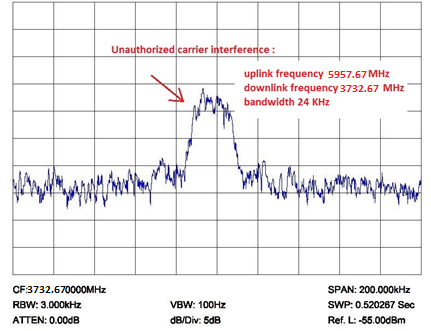 9Spectrum plot of wanted carriers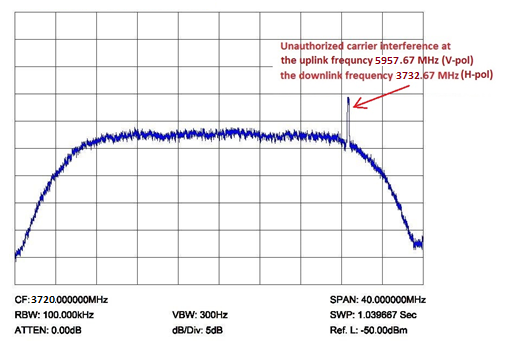 Graphical informationGraphical informationGraphical information10Geolocation results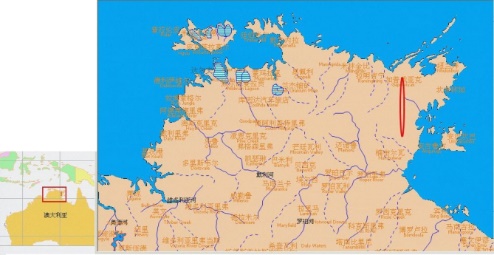 11Satellite footprint in which the interference is uplinked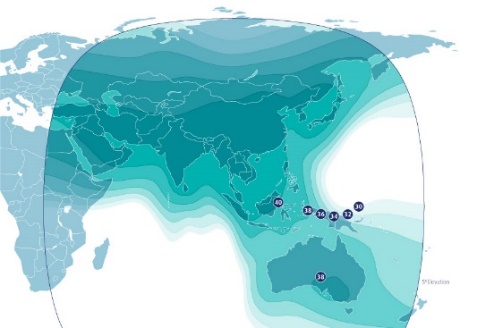 12Satellite footprint in which the interference is downlinkedParticulars concerning the satellite in which the interferer is appearingParticulars concerning the satellite in which the interferer is appearingParticulars concerning the satellite in which the interferer is appearing13Satellite orbit:GSO14–	GSO orbit position (nominal):100.5° E15–	LEO/MEO/HEO orbit:–16	–	Orbital period–17	–	Time of visibility –18	–	Orbit type –19	–	Name of the satellite system–20	–	Number of satellites in the system–21Satellite downlink:22–	Frequency range (nominal) (MHz)23–	Frequency range measured (MHz)24Transponder in which the interferer is appearing:CXH25–	Transponder on satelliteX26	Transponder name/number for uplinkCXH27	Transponder name/number for downlinkCXH28–	Polarization (downlink)H29–	Polarization (uplink)V30–	Centre frequency (downlink)3 720 MHz31–	Bandwidth (downlink)36 MHz32–	Centre frequency (uplink)5 945 MHz33–	Bandwidth (uplink)36 MHz34–	Description/identification of authorized signalParticulars concerning the facilities making the measurement (for item i)Particulars concerning the facilities making the measurement (for item i)Particulars concerning the facilities making the measurement (for item i)35Name of monitoring station:Beijing Monitoring Station36–	OrganizationCHINA/State Radio Monitoring Center37–	Location (country, state, area, town)China, Beijing, Daxing38–	Position of the monitoring station which	made the measurements39.661° N 116.255° E39Geolocation principle
(Note: TDOA/FDOA with 2 satellite, FDOA/FDOA with 2 satellite, TDOA/TDOA with 3 satellite, doppler shift with single satellite)TDOA/FDOA with 2 satellite40Satellites used for geolocation measurement:41–	Name of the main satelliteAsiaSat 5 (100.5° E in the GSO arc)42–	Name of the adjacent satellite 1AsiaSat 7 (105.5° E in the GSO arc)43–	Name of the adjacent satellite 2–44Equipment used for interferer detection:45–	Antenna type (1st antenna for geolocation)Cassegrain46–	Antenna size7.3 m47–	G/T (dB/K)≥ 40.54848–	Antenna location (country, state, town)China, Beijing, Daxing49–	Antenna type (2nd antenna for geolocation)Cassegrain50–	Antenna size7.3 m51–	G/T (dB/K)≥ 40.54852–	Antenna location (country, state, town)China, Beijing, Daxing53–	Antenna type (3rd antenna for geolocation)–54–	Antenna size–55–	G/T (dB/K)–56–	Antenna location (country, state, town)–57Other equipment besides antennasGeolocation system58Interfering signal:59–	Frequency measured (downlink) (MHz)3 732.658 MHz – 3 732.682 MHz60–	Frequency calculated (uplink) (MHz)5 957.658 MHz – 5 957.682 MHz 61–	Bandwidth (kHz)24 kHz62–	Power flux-density (dBm/m²/Hz)–216 dB(W/(m² · Hz))63–	Date of measurement (yyyy-mm-dd)64–	Time of measurement (UTC)65Ground based geolocation measurement:66–	Accuracy Prediction for the measurement10 km × 2 km67–	Interferer position result (Lat./Lon.)(−13.19/135.47)68–	Interferer location (country, state, town)Australia, near East Arnhem69–	Semi-major axis (km)0.689670–	Semi-minor axis (km)0.0533Particulars concerning the facilities making the measurement (for item i)Particulars concerning the facilities making the measurement (for item i)Particulars concerning the facilities making the measurement (for item i)71–	Orientation of ellipse (true north clockwise)−85.1272–	Repetition of geolocation measurements573Remark (Note: Any descriptions concerning the interference or measurement could be addressed.)General informationGeneral informationGeneral information1Administrations responsible for the interferencePeru2Notifying Administration of the station receiving the interferenceBrazil3Other Administrations implicated in the interference caseInterference ScenarioInterference ScenarioInterference Scenario4Interference Scenario:
A-Earth-to-space / B-Space-to-Earth / C-EESS (passive sensors) / D-Radio astronomy/ E-Space-to-spaceA5Type of station responsible for the interference: Earth / Space (GSO) / Space (non-GSO) / Terrestrial / Other / UnknownEarth6Type of station receiving interference: Earth / Space (GSO) / Space (non-GSO) / Terrestrial / OtherSpace (GSO)7Type of stations affected by the harmful interference: Earth / Space (GSO) / Space (non-GSO) / Terrestrial / OtherEarthParticulars concerning the station causing the interferenceParticulars concerning the station causing the interferenceParticulars concerning the station causing the interferenceaName, Carrier-ID or other means of identificationUnknownbFrequency measured 
DateTime (UTC)5988.88 MHz 3763.88 MHzOccurrence of interference: 07 May 2020 to date of reporting Spectrum plots time and date:11 Jun 202018:07 (UTC)cClass of emissionUnknownDescription of the harmful interference:  Unknown modulation. Time and frequency stable signal.Particulars concerning the station causing the interferenceParticulars concerning the station causing the interferenceParticulars concerning the station causing the interferencedBandwidth of the interference(s) (indicate whether measured or estimated)1.18 MHz, measuredeField strength, pfd, epfd, brightness temperature of interfering carrier(s) DateTime (UTC)pfd: −201 dB(W/(m² · Hz))
11 Jun 202018:07 (UTC)fObserved polarizationH-pol, uplink; V-pol, downlinkgNature of interferenceDigital modulated carrierhLocationAccording to the geolocation result, the uplink interference station is located at (5°57’36” S, 76°54’26” W) near Sucllaquiro, PeruiLocation of the facility which made the above measurementsSpectral measurements and geolocation were performed in Rio de Janeiro, Brazil (Table 2) at 22°49’29.6” S 43°10’43.3” W. Particulars concerning the transmitting station interfered with
(Note: For cases of uplink interference, it refers to the earth station transmitting the wanted carrier; for cases of downlink interference, it refers to the space station transmitting the wanted carrier)Particulars concerning the transmitting station interfered with
(Note: For cases of uplink interference, it refers to the earth station transmitting the wanted carrier; for cases of downlink interference, it refers to the space station transmitting the wanted carrier)Particulars concerning the transmitting station interfered with
(Note: For cases of uplink interference, it refers to the earth station transmitting the wanted carrier; for cases of downlink interference, it refers to the space station transmitting the wanted carrier)jName, call sign or other means of identificationkFrequency assignedlFrequency measured
DateTime (UTC)mClass of emissionnBandwidth (indicates whether measured or estimated, or indicate the necessary bandwidth notified to the Radiocommunication Bureau)oLocation/position/areapLocation of the facility which made the above measurementsParticulars furnished by the receiving station experiencing the interference
(Note: For cases of uplink interference, it refers to the space station receiving the interference; for cases of downlink interference, it refers to the earth station receiving the interference)Particulars furnished by the receiving station experiencing the interference
(Note: For cases of uplink interference, it refers to the space station receiving the interference; for cases of downlink interference, it refers to the earth station receiving the interference)Particulars furnished by the receiving station experiencing the interference
(Note: For cases of uplink interference, it refers to the space station receiving the interference; for cases of downlink interference, it refers to the earth station receiving the interference)qName of stationAnik G1 (NORAD ID: 39127) 
Transponder C02BrLocation/position/area107.3° WsDates and times (UTC) of occurrence of harmful interference07 May 2020 to the date of reportingtBearings (QTE) or other particulars–uClass of station and nature of serviceEC (space station in the fixed-satellite service)CP (station open to public correspondence)Particulars furnished by the receiving station experiencing the interferenceParticulars furnished by the receiving station experiencing the interferenceParticulars furnished by the receiving station experiencing the interferencevField strength or power flux-density or brightness temperature of the wanted emission at the receiving station experiencing the interferencepfd: −201 dB(W/(m² · Hz))
11 Jun 202018:07 (UTC)wPolarization of the receiving antenna or observed polarizationH-pol, uplink; V-pol, downlinkxAction requestedElimination of the unwanted signal.Graphical informationGraphical informationGraphical information8Spectrum plot of interfering carriers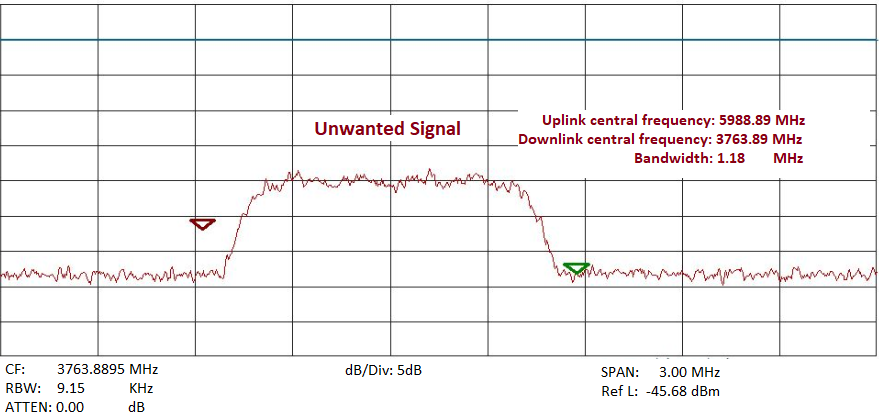 9Spectrum plot of wanted carriersNo wanted carriers are currently present. These were moved by the satellite operator due to interference risk from the unwanted signal.10Geolocation results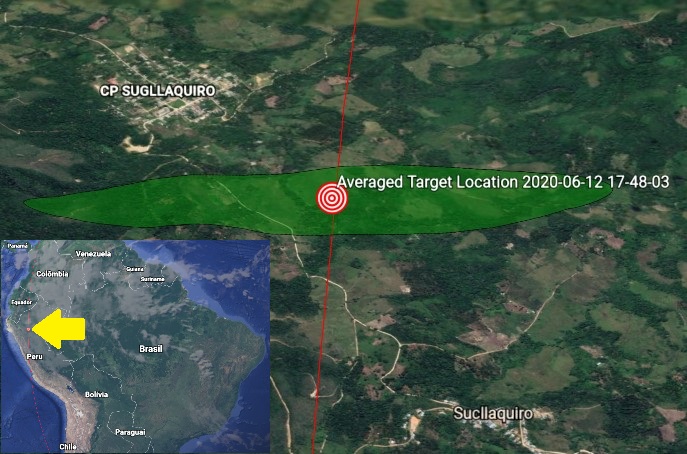 Graphical informationGraphical informationGraphical information11Satellite footprint in which the interference is uplinked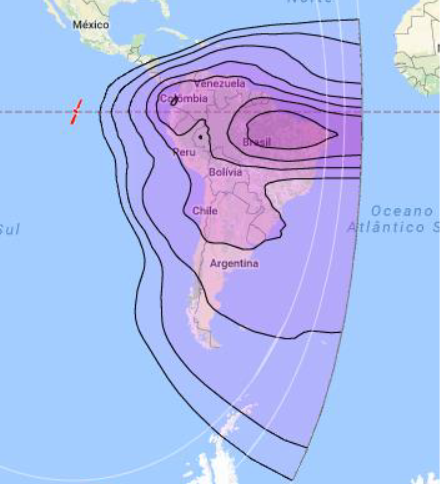 12Satellite footprint in which the interference is downlinkedParticulars concerning the satellite in which the interferer is appearingParticulars concerning the satellite in which the interferer is appearingParticulars concerning the satellite in which the interferer is appearing13Satellite orbit:14–	GSO orbit position (nominal):107.5° West15–	LEO/MEO/HEO orbit:16	–	Orbital period17	–	Time of visibility 18	–	Orbit type 19	–	Name of the satellite system20	–	Number of satellites in the system21Satellite downlink:22–	Frequency range (nominal) (MHz)23–	Frequency range measured (MHz)24Transponder in which the interferer is appearing:25–	Transponder on satelliteTransponder C02B26	Transponder name/number for uplink27	Transponder name/number for downlink28–	Polarization (downlink)Linear Vertical Polarization29–	Polarization (uplink)Linear Horizontal Polarization30–	Centre frequency (downlink)3 780.00 MHz31–	Bandwidth (downlink)36.0 MHz32–	Centre frequency (uplink)6 005.00 MHzParticulars concerning the satellite in which the interferer is appearingParticulars concerning the satellite in which the interferer is appearingParticulars concerning the satellite in which the interferer is appearing33–	Bandwidth (uplink)36.0 MHz34–	Description/identification of authorized signalParticulars concerning the facilities making the measurement (for item i)Particulars concerning the facilities making the measurement (for item i)Particulars concerning the facilities making the measurement (for item i)35Name of monitoring station:Satellite Radio Monitoring Station36–	OrganizationBrazil/National Telecommunications Agency37–	Location (country, state, area, town)Brazil, Rio de Janeiro state, Rio de Janeiro38–	Position of the monitoring station which made the measurements(22°49’29.6” S, 43°10’43.3” W)39Geolocation principle(Note: TDOA/FDOA with 2 satellite, FDOA/FDOA with 2 satellite, TDOA/TDOA with 3 satellite, doppler shift with single satellite)TDOA/FDOA with 2 satellites40Satellites used for geolocation measurement:41–	Name of the main satelliteAnik G1 (107.5° W in the GSO arc)42–	Name of the adjacent satellite 1Brasilsat B4 (92.0° W in the GSO arc)43–	Name of the adjacent satellite 2–44Equipment used for interferer detection:45–	Antenna type (1st antenna for geolocation)Gregorian46–	Antenna size6 m47–	G/T (dB/K)≥ 27.848–	Antenna location (country, state, town)Brazil, Rio de Janeiro state, Rio de Janeiro49–	Antenna type (2nd antenna for geolocation)Gregorian50–	Antenna size6 m51–	G/T (dB/K)≥ 27.852–	Antenna location (country, state, town)Brazil, Rio de Janeiro state, Rio de Janeiro53–	Antenna type (3rd antenna for geolocation)–54–	Antenna size–55–	G/T (dB/K)–56–	Antenna location (country, state, town)–57Other equipment besides antennasGeolocation system58Interfering signal:59–	Frequency measured (downlink) (MHz)3 763.280 MHz – 3 764.480 MHz60–	Frequency calculated (uplink) (MHz)5 988.280 MHz – 5 989.48 MHz 61–	Bandwidth (kHz)1 180 kHz62–	Power flux-density (dBm/m²/Hz)–201 dB(W/(m² · Hz))63–	Date of measurement (yyyy-mm-dd)2020-06-12Particulars concerning the facilities making the measurement (for item i)Particulars concerning the facilities making the measurement (for item i)Particulars concerning the facilities making the measurement (for item i)64–	Time of measurement (UTC)20h48m03s63Ground based geolocation measurement:64–	Accuracy Prediction for the measurement10 km × 2 km65–	Interferer position result (Lat./Lon.)(−5.960007/−76.907267)66–	Interferer location (country, state, town)Peru, near San Martín, Sucllaquiro67–	Semi-major axis (km)2.3368–	Semi-minor axis (km)0.4669–	Orientation of ellipse (true north clockwise)−74.9870–	Repetition of geolocation measurements1071Remark (Note: Any descriptions concerning the interference or measurement could be addressed.)